In the High Court of Justice		No: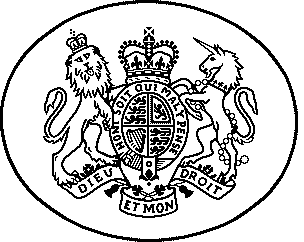 Family DivisionSitting at [place] THE CHILDREN ACT 1989THE SENIOR COURTS ACT 1981COUNCIL REGULATION (EC) No. 2201/2003[CONVENTION OF 19 OCTOBER 1996 ON JURISDICTION, APPLICABLE LAW, RECOGNITION AND ENFORCEMENT AND CO-OPERATION IN RESPECT OF PARENTAL RESPONSIBILITY AND MEASURES FOR THE PROTECTION OF CHILDREN]Delete or Adapt as appropriateThe Child(ren)	AA (a boy/girl born on dd/mm/yyyy)			BB (a boy/girl born on dd/mm/yyyy)			CC (a boy/girl born on dd/mm/yyyy)After hearing [name the advocate(s) who appeared]…After consideration of the documents lodged by the applicant and respondentAfter reading the statements and hearing the witnesses specified in paragraph [?] of the recitals belowORDER MADE BY [NAME OF JUDGE] ON [DATE] SITTING IN []/[PRIVATE]IMPORTANT WARNING TO  XX/YY,. If you XX/YY disobey [insert para] this order you may be held to be in contempt of court and may be imprisoned, fined or have your assets seized.If any other person who knows of this order and does anything which helps or permits you XX/YY to breach the terms of this order they may be held to be in contempt of court and may be imprisoned, fined or have their assets seized.The partiesThe applicant is XX (represented by [INSERT SOLICITORS FIRM].The respondent is [YY] (represented by [INSERT SOLICITORS FIRM].Specify any additional respondentsSpecify if any adult party acts by a litigation friendSpecify if the children or any of them act by a children’s guardian Unless otherwise stated, a reference in this order to ‘the respondent’ means all of the respondents.RecitalsThe Judge read the following documents:[INSERT DETAILS]The Judge heard the following oral evidence[INSERT DETAILS]AND UPON the court directing that this order and the judgment given today are forthwith to be transmitted by the parties, the Office of International Family Justice  and the Central Authority for  and  to the International Liaison Judges  and Central Authorities for [identify other Member state]. Translations must be provided as soon as possible thereafter.IT IS ORDERED THAT:The applications are stayed pursuant to Article 19(2) of Council Regulation (EC) 2201/2003 until the [identify other Member State Court] has determined whether it is first seised and if so whether it has jurisdiction.Permission is granted to the parties to restore this matter on not less than 2 working days’ notice following the [Identify other Member State] Courts determination whether it is first seised and if so whether it has jurisdiction.Costs reserved. PURSUANT TO ARTICLE 20 OF COUNCIL REGULATION (EC) NO 2201/2003 IT IS ORDERED THAT: (insert any provisional urgent protective measures required) Dated